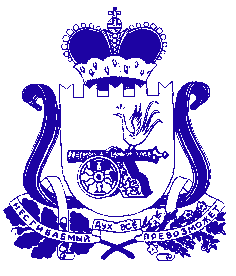 АДМИНИСТРАЦИЯЛЕНИНСКОГО СЕЛЬСКОГО ПОСЕЛЕНИЯПОЧИНКОВСКОГО РАЙОНА СМОЛЕНСКОЙ ОБЛАСТИРАСПОРЯЖЕНИЕот «11» мая 2022 года                                                    №  0331. В связи с установлением среднесуточной температуры воздуха, превышающей +8 градусов по Цельсию, завершить отопительный сезон в учреждениях, расположенных на территории муниципального образования Ленинского сельского поселения Починковского района Смоленской области, с 00.00 часов 11 мая 2022 года.2. Контроль за исполнением настоящего распоряжения оставляю за собой.Глава муниципального образованияЛенинского сельского поселения Починковского района Смоленской области                                     Летова О.Е.      
О завершении отопительного сезона в учреждениях, расположенных на территории муниципального образования Ленинского сельского поселения Починковского района Смоленской области 